PROJECT PROPOSAL York NeuroImaging Centre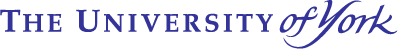 Project Proposal Form for an Initial Approach to YNiC for Research on HumanSubjects, Tissues, or SamplesNote that project proposal forms are mandatory for first-time and external users. These users may be asked to give project presentations prior to submitting an ethics form. Experienced users from the University of York can directly submit their ethics without a proposal form. This form is intended to serve three purposes: (1) for the applicant to express an interest in pursuing an imaging study at YNiC, (2) for YNiC to determine how the study can be best undertaken and (3) to determine the financial arrangements for the study. Applicants intending to undertake research may also be asked to make a short project presentation, which is intended to provide feedback and help with the methodological setup and data analysis. The presentation will also supplement the information provided in this form and help determine how to best pursue the research project.After your project proposal has been approved, you can submit a full ethics application to the YNiC research ethics committee.Please ensure that all information in this form is accurate and complete. For any further information, please contact YNiC at: 01904 435329 or reception@ynic.york.ac.ukTitle of study: Principal applicant: Date submitted:Once you have provided all information, submit the final application electronically to: rec-submission@ynic.york.ac.uk Section 1: The Applicant(s) (see Guidelines Section 2.3)Note that all external projects require at least one investigator from York.Applicant details: Name:Position:Contact Details:Work Address:Principal investigator or supervisor (if different from the applicant):Name:Position:Contact Details:Other investigators:Name:Position:Contact Details:Section 2: Context (see Guidelines Section 2.4)Studies as part of educational courses: If this study is part of an educational activity, please specify the name of the course and the Institute / Department where the course takes places below.☐ This study is not part of an educational activity☐ This study is part of the following course: Section 3: The Study (see Guidelines Section 2.5)Background:In this section, briefly describe the theoretical background of the work.Objectives / Hypotheses:In this section, briefly state what the study aims to investigate and which specific hypotheses you are planning to test.Study design:In this section, describe your study, giving all details that are relevant for ethical review. Particularly, outline key aspects of the study design, such as independent and dependent measures, stimuli, trial structure. If any special equipment is used during the experiment, please outline this here.4) Support requirementsPlease answer the following questions to assist YNiC in assessing the support required for your project. [Please note the scope of assistance may be limited for some levels of funding – see Section 5]Will you require assistance in planning your project? 	YES  NO Will you require assistance in designing your stimuli? 	YES  NO Will you require assistance in generating your stimuli? 	YES  NO Will you be using YNiC tools to analyse your data? 		YES  NO Will you require special software to be installed for any aspects of the project? 		YES  NO Do you envisage the requirement for novel software/hardware solutions to enable the completion of your project?		YES  NO Will you require assistance in analysing your data? 		YES  NO Please give further information about any assistance that may be required:5) FundingDetails of costings for using the centre are available by contacting reception@ynic.york.ac.ukI/we intend to use _________ hours at a rate of ________ per hourUniversity of York Educational Courses (e.g. MSc Cognitive Neuroscience)Funding is part of the following course: ___________________________________
University of York StaffEnter your workorder here ______________________ (e.g. M00000XXX)By submitting this application, I understand that my workorder will be charged.External UsersProvide billing details below including invoicing name and address: